ПОСТАНОВЛЕНИЕот   18 марта 2019 г.  № 16                      О присвоении наименования элементам планировочной структурыРуководствуясь Федеральным Законом №131-ФЗ от 06.10.2003 «Об общих принципах организации местного самоуправления в Российской Федерации», Уставом сельского поселения Итеевский сельсовет муниципального района Илишевский район, Республики Башкортостан, Федеральным законом от 28.12.2013 № 443-ФЗ «О федеральной информационной  адресной системе и о внесении изменений в Федеральный закон «Об общих принципах организации местного самоуправления в Российской Федерации», Правилам присвоения, изменения и аннулирования адресов, утвержденным Постановлением Правительства Российской Федерации от 19.11.2014 № 1221, ПОСТАНОВЛЯЮ:1. Присвоить  элементу планировочной структуры следующее наименование: 1.1. Наименование: территория Итеевский скотомогильник;Адрес: 452278 Российская Федерация, Республика Башкортостан, Илишевский муниципальный район, сельское поселение Итеевский сельсовет, территория Итеевский скотомогильник.2. Контроль за исполнением настоящего Постановления оставляю за собой.Глава администрации сельского поселения:                             А.А Багаув                                  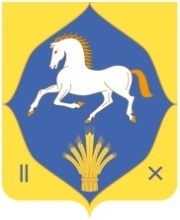 